附件2:网络学习班使用介绍如有问题，可联系：刘老师：0571-88879967唐老师：0571-88879970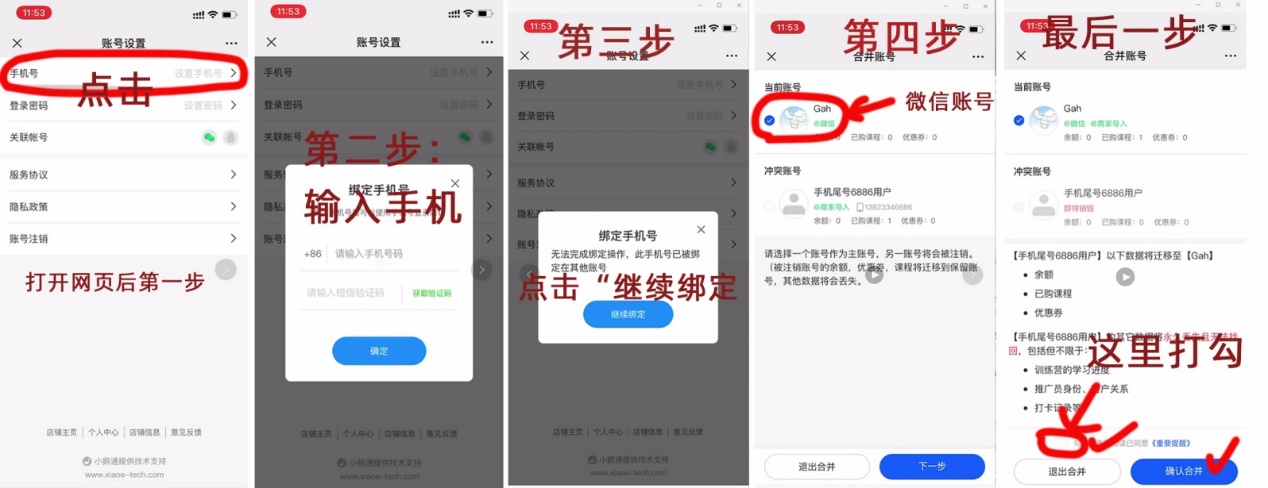 第一步微信扫一扫二维码打开后可收藏方便学习第二步打开“已购”，列表显示如有2021年所报课程即为成功如提示“无该课程权限“在经世汇中找到“我的”——“帐号设置“进行设置（具体步骤见下页）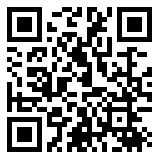 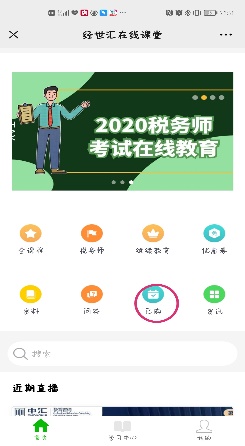 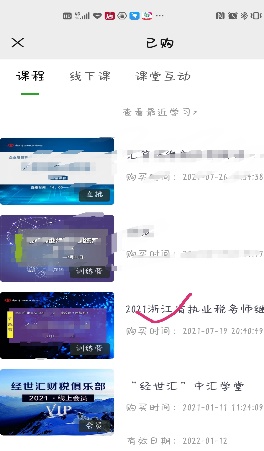 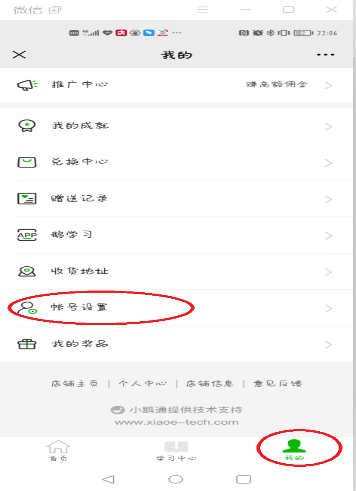 第三步直播日在“已购“中打开课程找到目录，先打卡，再学习打卡时间13：45—15：00课程表可找开“详情”了解第四步如您想使用电脑学习，在手机上确认帐号有效后，打开链接https://elearning.zhcjpx.com（建议使用谷歌浏览器）验证码登录后，在“我的已购“中找到课程，目录中打卡！！学习第四步如您想使用电脑学习，在手机上确认帐号有效后，打开链接https://elearning.zhcjpx.com（建议使用谷歌浏览器）验证码登录后，在“我的已购“中找到课程，目录中打卡！！学习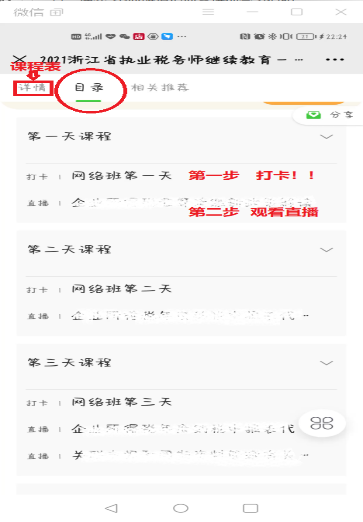 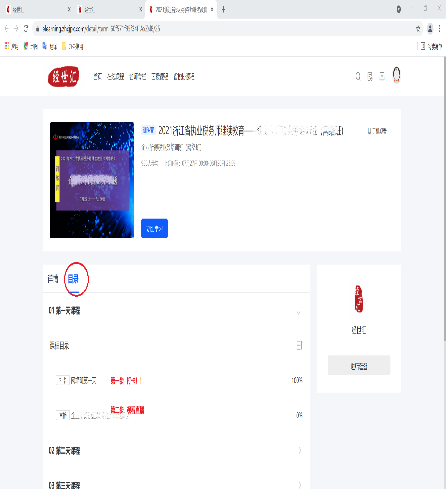 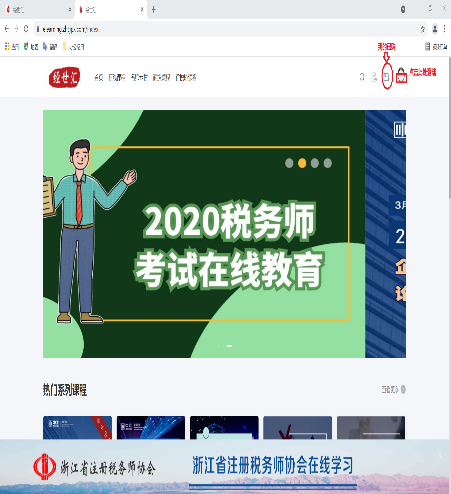 